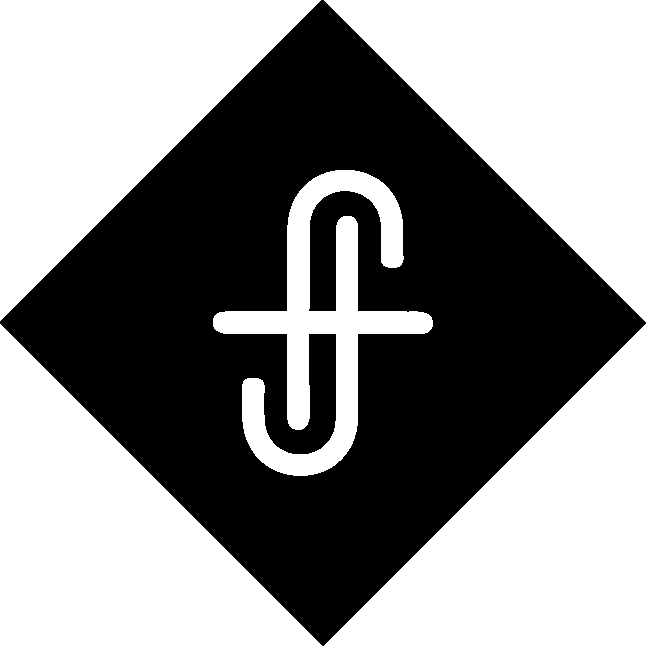 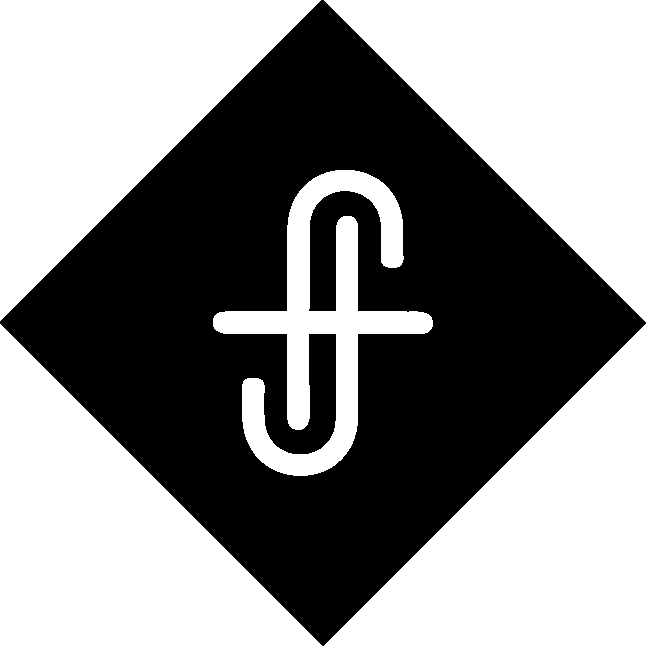 Revelation is a picture book ... not a puzzle book.As you read Revelation, a great game plan is to:Praise the Lord.Cheer for the saints.Detest the beast.Long for the final victory.                     Pattern of the Letters to the Churches:Description– Compliment – Correction – Counsel – MotivationThe words of him who holds the seven stars in his right hand, who walks among the seven golden lampstands. 		Revelation 2:1The words of the first and the last, who died and came to life. Revelation 2:8The words of him who has the sharp two-edged sword. Revelation 2:12The words of the Son of God, who has eyes like a flame of fire, and whose feet are like burnished bronze. 		Revelation 2:18The words of him who has the seven spirits of God and the seven stars.  						Revelation 3:1The words of the holy one, the true one, who has the key of David, who opens and no one will shut, who shuts and no one opens. Revelation 3:7The words of the Amen, the faithful and true witness, the beginning of God's creation. 				Revelation 3:14When Jesus speaks … listen up. We who has an ear, let him hear what the Spirit says to the churches. Revelation 2:7, 2:11, 2:17, 2:29,3:6, 3:13, 3:22What is Jesus saying to me as he addresses the seven churches?There are consequences for not listening up.			Revelation 2:5b, 2:16b, 2:22-23a, 3:3b, 3:16There are rewards for listening up.			Revelation 2:7b, 2:10b, 17b, 2:26-28, 3:5, 3:12, 3:21Let go to hold on.ComplimentCorrectionCounselEphesus2:1-7Vigilant, EnduringLoss of first loveRemember. Repent, do what did at firstComplimentCorrectionCounselSmyrna2:8-11Spiritually rich,EnduringNoneBe faithful to deathComplimentCorrectionCounselPergamum2:12-17Holding fast,Not denying faithFalse teachingRepentComplimentCorrectionCounselThyatira2:18-29Growing love, deedsLack of discernment, tolerate heresyHold fast and keep Christ’s works to the endComplimentCorrectionCounselSardis3:1-6A few remain pure and loyalDead worksHold fast what you haveComplimentCorrectionCounselPhiladelphia3:7-13Enduring, keeping God’s wordNoneKeep the Word and repentComplimentCorrectionCounselLaodicea3:14-22NoneSpiritually blind, bankruptBe zealous and repent